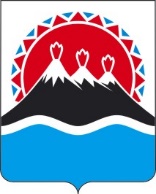 РЕГИОНАЛЬНАЯ СЛУЖБА ПО ТАРИФАМ И ЦЕНАМ  КАМЧАТСКОГО КРАЯПОСТАНОВЛЕНИЕ                   г. Петропавловск-КамчатскийВ соответствии с Федеральным законом от 27.07.2010 № 190-ФЗ «О теплоснабжении», постановлением Правительства Российской Федерации от 22.10.2012 № 1075 «О ценообразовании в сфере теплоснабжения», приказами ФСТ России от 13.06.2013 № 760-э «Об утверждении Методических указаний по расчету регулируемых цен (тарифов) в сфере теплоснабжения», от 07.06.2013 
№ 163 «Об утверждении Регламента открытия дел об установлении регулируемых цен (тарифов) и отмене регулирования тарифов в сфере теплоснабжения», постановлением Правительства Камчатского края от 19.12.2008 № 424-П «Об утверждении Положения о Региональной службе по тарифам и ценам Камчатского края», протоколом Правления Региональной службы по тарифам и ценам Камчатского края от 13.10.2022 № ХХ, по инициативе Региональной службы по тарифам и ценам Камчатского краяПОСТАНОВЛЯЮ:Утвердить долгосрочные параметры регулирования для 
ООО «Санаторий Начикинский», устанавливаемые для формирования тарифов с применением метода индексации установленных тарифов потребителям п. Начики Начикинского сельского поселения Елизовского муниципального района, на 2023 – 2027 годы, согласно приложению 1..Утвердить и ввести в действие с 01 января 2023 года по 31 декабря 2027 года экономически обоснованные тарифы на тепловую энергию, поставляемую ООО «Санаторий Начикинский» потребителям п. Начики Начикинского сельского поселения Елизовского муниципального района Камчатского края, с календарной разбивкой согласно приложению 2.Утвердить и ввести в действие с 01 января 2023 года по 31 декабря 2027 года тарифы на теплоноситель, поставляемый ООО «Санаторий Начикинский» потребителям п. Начики Начикинского сельского поселения Елизовского муниципального района Камчатского края, с календарной разбивкой согласно приложению 3.Утвердить и ввести в действие с 01 января 2023 года по 31 декабря 2027 года тарифы на горячую воду в открытой системе теплоснабжения (горячего водоснабжения), поставляемую ООО «Санаторий Начикинский» потребителям 
п. Начики Начикинского сельского поселения Елизовского муниципального района Камчатского края, с календарной разбивкой согласно приложению 4. Настоящее постановление вступает в силу с 1 декабря 2022 года.Приложение 1к постановлению Региональной службыпо тарифам и ценам Камчатского края от 13.10.2022 № ХХДолгосрочные параметры регулирования для ООО «Санаторий Начикинский», устанавливаемые для формирования тарифов с применением метода индексации установленных тарифов на территории п. Начики Начикинского сельского поселения Елизовского муниципального района, Камчатского края, на 2023 - 2027 годы* Заполняется в случае, если регулируемой организацией утверждена программа в области энергосбережения и повышения энергетической эффективности в соответствии с законодательством Российской Федерации об энергосбережении и о повышении энергетической эффективности.** Заполняется в случае, если орган регулирования применяет понижающий коэффициент на переходный период в соответствии
с Правилами распределения расхода топлива.Приложение 2к постановлению Региональной службыпо тарифам и ценам Камчатского края от 13.10.2022 № ХХХЭкономически обоснованные тарифы на тепловую энергию, поставляемую ООО «Санаторий Начикинский» потребителям п. Начики Начикинского
сельского поселения Елизовского муниципального района, на 2023-2027 годы* Выделяется в целях реализации пункта 6 статьи 168 Налогового кодекса Российской Федерации (часть вторая)».Приложение 3к постановлению Региональной службы по тарифам и ценам Камчатского краяот 13.10.2022 № ХХХТарифы на теплоноситель, поставляемый ООО «Санаторий Начикинский потребителям п. Начики Начикинского сельского поселения Елизовскогомуниципального района, на 2023-2027 годы* Выделяется в целях реализации пункта 6 статьи 168 Налогового кодекса Российской Федерации (часть вторая)».«Приложение 4к постановлению Региональной службыпо тарифам и ценам Камчатского края от 13.10.2022 № ХХХТарифы на горячую воду в открытой системе теплоснабжения (горячего
водоснабжение), поставляемую ООО «Санаторий Начикинский» потребителям п. Начики Начикинского сельского поселения Елизовского муниципального района, на 2022-2027 годы* Выделяется в целях реализации пункта 6 статьи 168 Налогового кодекса Российской Федерации (часть вторая)».[Дата регистрации]№[Номер документа]Об установлении тарифов в сфере теплоснабжения ООО «Санаторий Начикинский» потребителям п. Начики Начикинского сельского поселения Елизовского муниципального района Камчатского края на 2023–2027 годы»Временно исполняющий обязанности руководителя[горизонтальный штамп подписи 1]В.А. ГубинскийN п/пНаименование регулируемого вида деятельности организацииГодБазовый уровень операционных расходовИндекс эффективности операционных расходовНормативный уровень прибылиПоказатели энергосбережения и энергетической эффективности*Показатели энергосбережения и энергетической эффективности*Показатели энергосбережения и энергетической эффективности*Реализация программ в области энергосбережения и повышения энергетической эффективности*Динамика изменения расходов на топливо**N п/пНаименование регулируемого вида деятельности организацииГодБазовый уровень операционных расходовИндекс эффективности операционных расходовНормативный уровень прибылиУдельный расход условного топлива на производство единицы тепловой энергии, отпускаемой с коллекторов источников тепловой энергииОтношение величины технологических потерь тепловой энергии, теплоносителя к материальной характеристике тепловой сетиВеличина технологических потерь при передаче тепловой энергииРеализация программ в области энергосбережения и повышения энергетической эффективности*Динамика изменения расходов на топливо**N п/пНаименование регулируемого вида деятельности организацииГодтыс. руб.%%кг у.т./ГкалГкал/кв. мГкал12345678910111Поставка тепловой энергии (мощности) потребителям Поставка тепловой энергии (мощности) потребителям2023 год1 060-------1Поставка тепловой энергии (мощности) потребителям Поставка тепловой энергии (мощности) потребителям2024 год1 060-------1Поставка тепловой энергии (мощности) потребителям Поставка тепловой энергии (мощности) потребителям2025 год1 060-------1Поставка тепловой энергии (мощности) потребителям Поставка тепловой энергии (мощности) потребителям2026 год1 060-------1Поставка тепловой энергии (мощности) потребителям Поставка тепловой энергии (мощности) потребителям2027 год1 060-------№ п/пНаименование регулируемой организацииВид тарифаГод(период)ВодаОтборный пар давлениемОтборный пар давлениемОтборный пар давлениемОтборный пар давлениемОстрый и редуцированный пар№ п/пНаименование регулируемой организацииВид тарифаГод(период)Водаот 1,2 до 2,5 кг/см2от 2,5 до 7,0 кг/см2от 7,0 до 13,0 кг/см2свыше 13,0 кг/см2Острый и редуцированный пар1.Для потребителей, в случае отсутствия дифференциации тарифов
по схеме подключенияДля потребителей, в случае отсутствия дифференциации тарифов
по схеме подключенияДля потребителей, в случае отсутствия дифференциации тарифов
по схеме подключенияДля потребителей, в случае отсутствия дифференциации тарифов
по схеме подключенияДля потребителей, в случае отсутствия дифференциации тарифов
по схеме подключенияДля потребителей, в случае отсутствия дифференциации тарифов
по схеме подключенияДля потребителей, в случае отсутствия дифференциации тарифов
по схеме подключенияДля потребителей, в случае отсутствия дифференциации тарифов
по схеме подключенияДля потребителей, в случае отсутствия дифференциации тарифов
по схеме подключения1.1ООО «Санаторий Начикинский»одноставочный руб./Гкал20231.2ООО «Санаторий Начикинский»одноставочный руб./Гкал01.01.2023 -30.06.2023 633,361.3ООО «Санаторий Начикинский»одноставочный руб./Гкал01.07.2023 -  31.12.2023596,181.4ООО «Санаторий Начикинский»одноставочный руб./Гкал20241.5ООО «Санаторий Начикинский»одноставочный руб./Гкал01.01.2024 -30.06.2024596,181.6ООО «Санаторий Начикинский»одноставочный руб./Гкал01.07.2024 -  31.12.2024902,761.7ООО «Санаторий Начикинский»одноставочный руб./Гкал20251.8ООО «Санаторий Начикинский»одноставочный руб./Гкал01.01.2025 -30.06.2025902,761.9ООО «Санаторий Начикинский»одноставочный руб./Гкал01.07.2025 -  31.12.2025855,921.10ООО «Санаторий Начикинский»одноставочный руб./Гкал20261.11ООО «Санаторий Начикинский»одноставочный руб./Гкал01.01.2026 -30.06.2026855,921.12ООО «Санаторий Начикинский»одноставочный руб./Гкал01.07.2026 -  31.12.2026898,321.13ООО «Санаторий Начикинский»одноставочный руб./Гкал20271.14ООО «Санаторий Начикинский»одноставочный руб./Гкал01.01.2027 -30.06.2027898,321.15ООО «Санаторий Начикинский»одноставочный руб./Гкал01.07.2027 -  31.12.2027922,49ООО «Санаторий Начикинский»двухставочныйХХХХХХХООО «Санаторий Начикинский»ставка за тепловую энергию, руб./ГкалООО «Санаторий Начикинский»ставка за содержание тепловой мощности, тыс.руб./Гкал/ч в мес.2ООО «Санаторий Начикинский»Население (тарифы указываются с учетом НДС)*Население (тарифы указываются с учетом НДС)*Население (тарифы указываются с учетом НДС)*Население (тарифы указываются с учетом НДС)*Население (тарифы указываются с учетом НДС)*Население (тарифы указываются с учетом НДС)*Население (тарифы указываются с учетом НДС)*Население (тарифы указываются с учетом НДС)*2.1ООО «Санаторий Начикинский»одноставочный руб./Гкал20232.2ООО «Санаторий Начикинский»одноставочный руб./Гкал01.01.2023 -30.06.2023760,042.3ООО «Санаторий Начикинский»одноставочный руб./Гкал01.07.2023 -  31.12.2023715,422.4ООО «Санаторий Начикинский»одноставочный руб./Гкал20242.5ООО «Санаторий Начикинский»одноставочный руб./Гкал01.01.2024 -30.06.2024715,422.6ООО «Санаторий Начикинский»одноставочный руб./Гкал01.07.2024 -  31.12.20241 083,312.7ООО «Санаторий Начикинский»одноставочный руб./Гкал20252.8ООО «Санаторий Начикинский»одноставочный руб./Гкал01.01.2025 -30.06.20251 083,312.9ООО «Санаторий Начикинский»одноставочный руб./Гкал01.07.2025 -  31.12.20251 027,112.10ООО «Санаторий Начикинский»одноставочный руб./Гкал20262.11ООО «Санаторий Начикинский»одноставочный руб./Гкал01.01.2026 -30.06.20261 027,112.12ООО «Санаторий Начикинский»одноставочный руб./Гкал01.07.2026 -  31.12.20261 077,982.13ООО «Санаторий Начикинский»одноставочный руб./Гкал20272.14ООО «Санаторий Начикинский»одноставочный руб./Гкал01.01.2027 -30.06.20271 077,982.15ООО «Санаторий Начикинский»одноставочный руб./Гкал01.07.2027 -  31.12.20271 106,99ООО «Санаторий Начикинский»двухставочныйХХХХХХХООО «Санаторий Начикинский»ставка за тепловую энергию, руб./ГкалООО «Санаторий Начикинский»ставка за содержание тепловой мощности, тыс.руб./Гкал/ч в мес.№ п/пНаименование регулируемой организацииВид тарифаГод (период)Вид теплоносителяВид теплоносителяВид теплоносителя№ п/пНаименование регулируемой организацииВид тарифаГод (период)ВодаВодаПар1.Экономически обоснованный тариф для прочих потребителей (тарифы указываются без НДС)Экономически обоснованный тариф для прочих потребителей (тарифы указываются без НДС)Экономически обоснованный тариф для прочих потребителей (тарифы указываются без НДС)Экономически обоснованный тариф для прочих потребителей (тарифы указываются без НДС)Экономически обоснованный тариф для прочих потребителей (тарифы указываются без НДС)Экономически обоснованный тариф для прочих потребителей (тарифы указываются без НДС)1.1ООО «Санаторий Начикинский»одноставочный руб./куб.м01.01.2023 -30.06.20231,021,021.2ООО «Санаторий Начикинский»одноставочный руб./куб.м01.07.2023 -  31.12.20231,721,721.3ООО «Санаторий Начикинский»одноставочный руб./куб.м01.01.2024 -30.06.20241,721,721.4ООО «Санаторий Начикинский»одноставочный руб./куб.м01.07.2024 -  31.12.20241,021,021.5ООО «Санаторий Начикинский»одноставочный руб./куб.м01.01.2025 -30.06.20251,021,021.6ООО «Санаторий Начикинский»одноставочный руб./куб.м01.07.2025 -  31.12.20251,721,721.7ООО «Санаторий Начикинский»одноставочный руб./куб.м01.01.2026 -30.06.20261,721,721.8ООО «Санаторий Начикинский»одноставочный руб./куб.м01.07.2026 -  31.12.20261,021,021.9ООО «Санаторий Начикинский»одноставочный руб./куб.м01.01.2027 -30.06.20271,021,021.10ООО «Санаторий Начикинский»одноставочный руб./куб.м01.07.2027 -  31.12.20271,721,722.Экономически обоснованный тариф для населения 
(тарифы указываются с НДС)*Экономически обоснованный тариф для населения 
(тарифы указываются с НДС)*Экономически обоснованный тариф для населения 
(тарифы указываются с НДС)*Экономически обоснованный тариф для населения 
(тарифы указываются с НДС)*Экономически обоснованный тариф для населения 
(тарифы указываются с НДС)*Экономически обоснованный тариф для населения 
(тарифы указываются с НДС)*2.1ООО «Санаторий Начикинский»одноставочный руб./куб.м01.01.2023 -30.06.20231,222.2ООО «Санаторий Начикинский»одноставочный руб./куб.м01.07.2023 -  31.12.20232,062.3ООО «Санаторий Начикинский»одноставочный руб./куб.м01.01.2024 -30.06.20242,062.4ООО «Санаторий Начикинский»одноставочный руб./куб.м01.07.2024 -  31.12.20241,222.5ООО «Санаторий Начикинский»одноставочный руб./куб.м01.01.2025 -30.06.20251,222.6ООО «Санаторий Начикинский»одноставочный руб./куб.м01.07.2025 -  31.12.20252,062.7ООО «Санаторий Начикинский»одноставочный руб./куб.м01.01.2026 -30.06.20262,062.8ООО «Санаторий Начикинский»одноставочный руб./куб.м01.07.2026 -  31.12.20261,222.9ООО «Санаторий Начикинский»одноставочный руб./куб.м01.01.2027 -30.06.20271,222.10ООО «Санаторий Начикинский»одноставочный руб./куб.м01.07.2027 -  31.12.20272,06№ п/пНаименование регулируемой организацииГод (период)Год (период)Компонент на теплоноситель, руб./куб.мКомпонент на теплоноситель, руб./куб.мКомпонент на тепловую энергиюКомпонент на тепловую энергиюКомпонент на тепловую энергиюКомпонент на тепловую энергиюКомпонент на тепловую энергиюКомпонент на тепловую энергию№ п/пНаименование регулируемой организацииГод (период)Год (период)Компонент на теплоноситель, руб./куб.мКомпонент на теплоноситель, руб./куб.мОдноставочный тариф, руб./ГкалОдноставочный тариф, руб./ГкалДвухставочный тарифДвухставочный тарифДвухставочный тарифДвухставочный тариф№ п/пНаименование регулируемой организацииГод (период)Год (период)Компонент на теплоноситель, руб./куб.мКомпонент на теплоноситель, руб./куб.мОдноставочный тариф, руб./ГкалОдноставочный тариф, руб./ГкалСтавка за мощность, тыс. руб./Гкал/час в мес.Ставка за мощность, тыс. руб./Гкал/час в мес.Ставка за мощность, тыс. руб./Гкал/час в мес.Ставка за тепловую энергию, руб./Гкал1.Экономически обоснованный тариф для прочих потребителей
(тарифы указываются без НДС)Экономически обоснованный тариф для прочих потребителей
(тарифы указываются без НДС)Экономически обоснованный тариф для прочих потребителей
(тарифы указываются без НДС)Экономически обоснованный тариф для прочих потребителей
(тарифы указываются без НДС)Экономически обоснованный тариф для прочих потребителей
(тарифы указываются без НДС)Экономически обоснованный тариф для прочих потребителей
(тарифы указываются без НДС)Экономически обоснованный тариф для прочих потребителей
(тарифы указываются без НДС)Экономически обоснованный тариф для прочих потребителей
(тарифы указываются без НДС)Экономически обоснованный тариф для прочих потребителей
(тарифы указываются без НДС)Экономически обоснованный тариф для прочих потребителей
(тарифы указываются без НДС)Экономически обоснованный тариф для прочих потребителей
(тарифы указываются без НДС)1.1ООО «Санаторий Начикинский»01.01.2023 -30.06.202301.01.2023 -30.06.20231,021,02633,36633,361.2ООО «Санаторий Начикинский»01.07.2023 -  31.12.202301.07.2023 -  31.12.20231,721,72596,18596,181.3ООО «Санаторий Начикинский»01.01.2024 -30.06.202401.01.2024 -30.06.20241,721,72596,18596,181.4ООО «Санаторий Начикинский»01.07.2024 -  31.12.202401.07.2024 -  31.12.20241,021,02902,76902,761.5ООО «Санаторий Начикинский»01.01.2025 -30.06.202501.01.2025 -30.06.20251,021,02902,76902,761.6ООО «Санаторий Начикинский»01.07.2025 -  31.12.202501.07.2025 -  31.12.20251,721,72855,92855,921.7ООО «Санаторий Начикинский»01.01.2026 -30.06.202601.01.2026 -30.06.20261,721,72855,92855,921.8ООО «Санаторий Начикинский»01.07.2026 -  31.12.202601.07.2026 -  31.12.20261,021,02898,32898,321.9ООО «Санаторий Начикинский»01.01.2027 -30.06.202701.01.2027 -30.06.20271,021,02898,32898,321.10ООО «Санаторий Начикинский»01.07.2027 -  31.12.202701.07.2027 -  31.12.20271,721,72922,49922,492.Экономически обоснованный тариф для населения (тарифы указываются с НДС)*Экономически обоснованный тариф для населения (тарифы указываются с НДС)*Экономически обоснованный тариф для населения (тарифы указываются с НДС)*Экономически обоснованный тариф для населения (тарифы указываются с НДС)*Экономически обоснованный тариф для населения (тарифы указываются с НДС)*Экономически обоснованный тариф для населения (тарифы указываются с НДС)*Экономически обоснованный тариф для населения (тарифы указываются с НДС)*Экономически обоснованный тариф для населения (тарифы указываются с НДС)*Экономически обоснованный тариф для населения (тарифы указываются с НДС)*Экономически обоснованный тариф для населения (тарифы указываются с НДС)*Экономически обоснованный тариф для населения (тарифы указываются с НДС)*2.1ООО «Санаторий Начикинский»ООО «Санаторий Начикинский»01.01.2023 -30.06.202301.01.2023 -30.06.20231,221,22760,04760,042.2ООО «Санаторий Начикинский»ООО «Санаторий Начикинский»01.07.2023 -  31.12.202301.07.2023 -  31.12.20232,062,06715,42715,422.3ООО «Санаторий Начикинский»ООО «Санаторий Начикинский»01.01.2024 -30.06.202401.01.2024 -30.06.20242,062,06715,42715,422.4ООО «Санаторий Начикинский»ООО «Санаторий Начикинский»01.07.2024 -  31.12.202401.07.2024 -  31.12.20241,221,221083,311083,312.5ООО «Санаторий Начикинский»ООО «Санаторий Начикинский»01.01.2025 -30.06.202501.01.2025 -30.06.20251,221,221083,311083,312.6ООО «Санаторий Начикинский»ООО «Санаторий Начикинский»01.07.2025 -  31.12.202501.07.2025 -  31.12.20252,062,061027,111027,112.7ООО «Санаторий Начикинский»ООО «Санаторий Начикинский»01.01.2026 -30.06.202601.01.2026 -30.06.20262,062,061027,111027,112.8ООО «Санаторий Начикинский»ООО «Санаторий Начикинский»01.07.2026 -  31.12.202601.07.2026 -  31.12.20261,221,221077,981077,982.9ООО «Санаторий Начикинский»ООО «Санаторий Начикинский»01.01.2027 -30.06.202701.01.2027 -30.06.20271,221,221077,981077,982.10ООО «Санаторий Начикинский»ООО «Санаторий Начикинский»01.07.2027 -  31.12.202701.07.2027 -  31.12.20272,062,061106,9911106,991